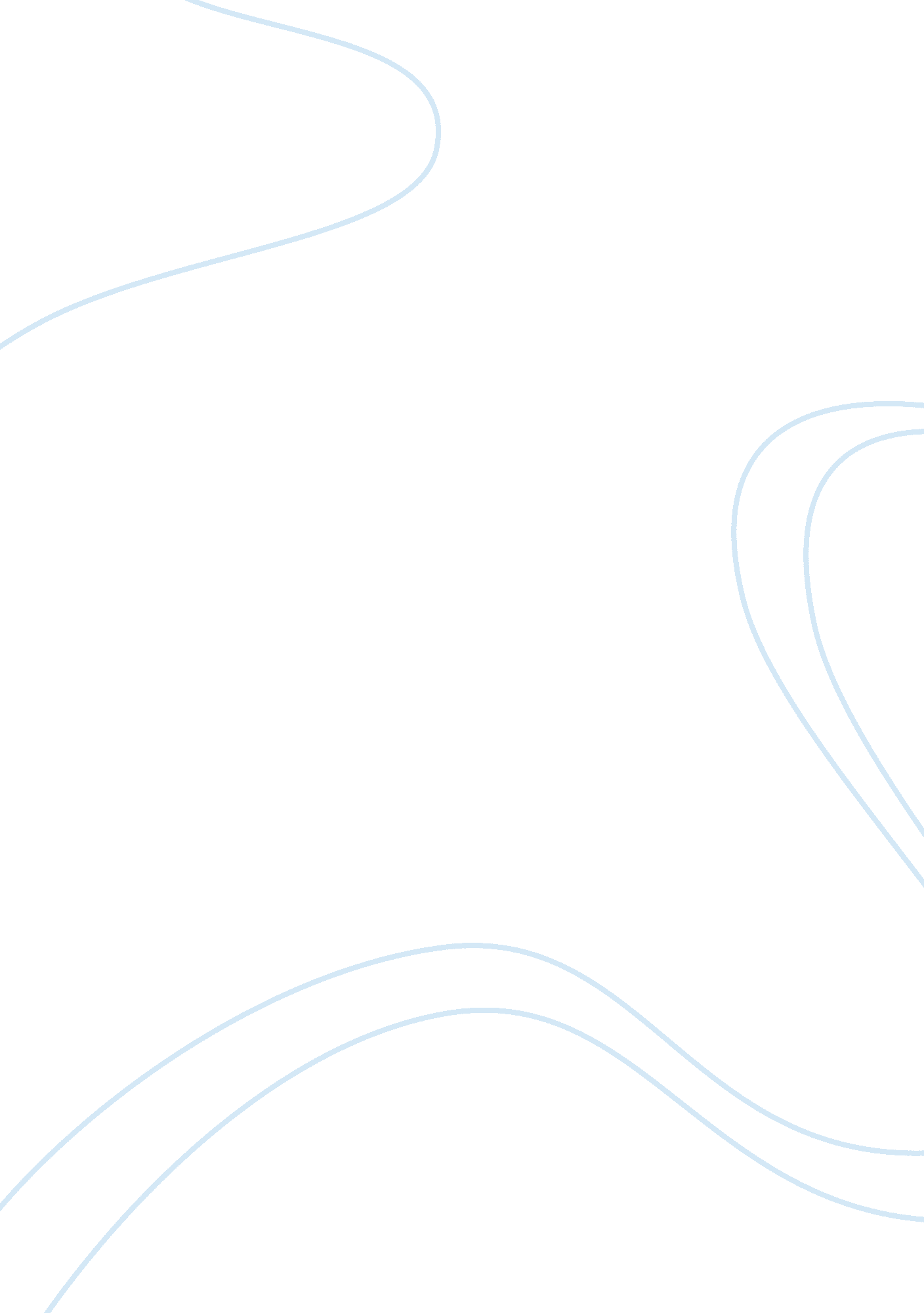 School certificate 2010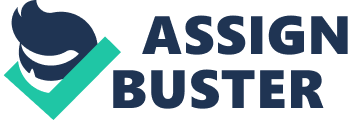 English-literacy 2010 School Certificate Test General Instructions ¦ ¦ ¦ ¦ ¦ ¦ Total marks – 90 Reading time: 10 minutes Working time: 2 hours Write using black or blue pen Attempt ALL questions Do NOT write in pencil Refer to the Stimulus Booklet provided and use it where required throughout the test Write your Centre Number and Student Number at the top of pages 13, 15 and 17 Section 1 — Reading/Viewing Pages 2–14 60 marks Allow about 1 hour and 20 minutes for this section Questions 1–45 Questions 46–50 45 marks 15 marks ¦ Section 2 — Writing Pages 15–19 30 marks Allow about 40 minutes for this section This section has TWO questions Question 51 10 marks 20 marks Question 52 5000 Section 1 — Reading/Viewing 60 marks Allow about 1 hour and 20 minutes for this section Questions 1–45 Questions 46–50 45 marks 15 marks Use the Section 1 Answer Sheet for Questions 1–45 Instructions for answering multiple-choice questions ¦ Select the alternative A, B, C or D that best answers the question. Fill in the response oval completely. Sample: 2+4= (A) 2 A (B) 6 B (C) 8 C (D) 9 D ¦ If you think you have made a mistake, put a cross through the incorrect answer and fill in the new answer. A B C D ¦ If you change your mind and have crossed out what you consider to be the correct answer, then indicate the correct answer by writing the word correct and drawing an arrow as follows. correct A B C D –2– Text 1 — Letter to the Editor Read Text 1 in the Stimulus Booklet to answer Questions 1–10. 1 How does Carolyn Bradbury remember her childhood in lines 3–4? (A) Indifferently (B) Regretfully (C) Vaguely (D) Warmly 2 What contrast is presented between Carolyn Bradbury’s childhood and that of young people today? (A) Active versus unmotivated (B) Curious versus happy C) Intelligent versus disinterested (D) Risky versus unhealthy 3 In lines 6–9, what is the main idea suggested about technology? (A) It is exotic. (B) It is enticing. (C) It is economical. (D) It is exaggerated. 4 What language feature is used in ‘ listless, lethargic lounge lizards’? (line 11) (A) Allegory (B) Alliteration (C) Rhetoric (D) Rhyme 5 What is the meaning of ‘ buoyant’ as used in line 12? (A) Enthusiastic (B) Honest (C) Lazy (D) Talkative –3– 6 Which of the following is an example of jargon? (A) HD LCD (B) Diabetes (C) Dear Editor (D) Miles Crossing 7 What is Carolyn Bradbury attempting to argue in lines 13–15? (A) Ball games unify communities. (B) Teenagers should wash the family car. (C) The simple benefits of outdoor activities (D) The financial advantages of organic gardening 8 Which of the following is an example of imperative language? (A) ‘ Diabetes, obesity and other health issues are on the rise . . . ’ (line 9) (B) ‘ Surely the answer is this simple! ’ (line 11) (C) ‘ What’s wrong with good old fashioned gardening . . . ’ (line 13) (D) ‘ Get up! Get out! Get moving! ’ (line 16) 9 What is Carolyn Bradbury’s main purpose in writing this letter? A) To show how the past was inferior (B) To praise young people for their initiative (C) To provide information about health issues (D) To encourage young people to lead an active lifestyle 10 Why does Carolyn Bradbury use capital letters in ‘ STROLLING’ and ‘ SCROLLING’? (line 17) (A) To emphasise the need to take action (B) To show that the two words rhyme (C) To show the impact of technology (D) To emphasise her anger –4– Text 2 — Magazine Article Read Text 2 in the Stimulus Booklet to answer Questions 11–19. 11 Why has the writer given the article the title ‘ Yours truly’? (A) It is short and eye-catching. B) It indicates that this text is a letter. (C) It is a convention of formal letter writing. (D) It creates a personal connection with the reader. 12 What is the purpose of lines 1 and 2? (A) To give an example of a letter (B) To provide a summary of the ideas (C) To demonstrate the effectiveness of the postal system (D) To persuade the readers to improve their handwriting 13 What does ‘ a dying art’ mean as used in line 4? (A) Letter writing is too restrictive. (B) Skills and practices are being lost. (C) Handwriting takes too long to learn. (D) Technology makes better use of visuals. Also, we recommendessay about Jasper Jones– is an Australian mystery drama film. 4 Why are some teachers signing up classes to membership of the IPF? (lines 6–9) (A) To improve their students’ literacy (B) To encourage historical research into the IPF (C) To discourage the use of technology by students (D) To help students and their families travel overseas 15 Why are quotations from different people used? (A) They add authenticity to the article. (B) They show the joy of receiving a letter. (C) They provide information using statistics. (D) They indicate there are letter writing clubs. –5– 16 What does ‘ speculates’ mean as used in line 21? (A) Agrees (B) Considers C) Denies (D) Questions 17 ‘ Perfect misery’ (line 28) is an example of which language feature? (A) Dialect (B) Dialogue (C) Oxymoron (D) Simile 18 What is the tone of the schoolboy’s letter? (lines 26–30) (A) Aggressive (B) Humorous (C) Respectful (D) Sincere 19 How does the writer feel about the future of letter writing? (A) Apathetic (B) Content (C) Optimistic (D) Suspicious –6– Text 3 — Description — ‘ The City’ Read Text 3 in the Stimulus Booklet to answer Questions 20–26. 20 By describing the city as ‘ adrenalin-charged’ (line 1) the author is suggesting that it is (A) crowded. B) energetic. (C) expensive. (D) sparkling. 21 Which of the following is an example of personification? (A) ‘ sky-scraping office blocks grumble at the solitary computers’ (line 2) (B) ‘ the atmosphere is as thick as the smog’ (lines 13–14) (C) ‘ The suburban saplings cast gloomy shadows’ (line 23) (D) ‘ children, who huddle grimly around the school bus stop’ (lines 23–24) 22 When does the city relax? (A) Midnight (B) Midday (C) Dusk (D) Dawn 23 The author creates a sense of the city landscape by using (A) short sentences. (B) factual language. (C) an accumulation of images. D) detailed descriptions of people. 24 Which of the following best describes the appearance of the city? (A) The city is green and spacious. (B) The city is constantly changing. (C) The city is best viewed at midday. (D) The city landscape is monotonous. –7– 25 What does ‘ grimly’ mean in line 24? (A) Unconsciously (B) Untidily (C) Unwillingly (D) Unwisely 26 Which statement best summarises the main idea of the text? (A) The city is a living, breathing organism. (B) The city is a grey, crowded environment. (C) People are isolated and secretive in the city. D) Hedgehogs and wild birds populate the city. Text 4 — Extract from a Feature Article Read Text 4 in the Stimulus Booklet to answer Questions 27–34. 27 Which language technique is used in the title? (A) Allusion (B) Homophone (C) Jargon (D) Pun 28 The colours pink and blue have been used in the graphic because they (A) are vibrant. (B) are primary colours. (C) suggest romance is a game. (D) represent gender stereotypes. 29 What is the purpose of the graphic? (A) To list different types of relationships (B) To advertise a website about relationships C) To show the complexity of modern relationships (D) To illustrate the importance of texting in relationships –8– 30 What language technique is used in ‘ the internet can be a cruel place . . . but it can also be a place full of love . . . ’? (lines 5–6) (A) Enjambment (B) Juxtaposition (C) Metaphor (D) Symbolism 31 What does ‘ iron-clad’ mean as used in line 21? (A) Strong and unusual (B) Metallic and decorative (C) Permanent and unchanging (D) Unconventional and strange 32 What does ‘ fly-on-the-wall’ suggest about the view offered by technology? line 31) (A) That it is available and expensive (B) That it is conventional and convenient (C) That you have the opportunity to rehearse (D) That you can watch without participating 33 What observation about technology is being made in the article? (A) It is misused by big business. (B) It is changing marriage customs. (C) It is ineffective for wedding arrangements. (D) It encourages too much social networking. 34 What technique is used to create a personal voice in the article? (A) Use of the graphic at the beginning (B) Use of asides, such as ‘(Oh joy! )’; ‘(if it hasn’t already)’ C) Use of technical language, such as ‘ MC’; ‘ SMS’ (D) Use of product names, such as Twitter, YouTube –9– Text 5 — Back cover of novel Read Text 5 in the Stimulus Booklet to answer Questions 35–45. 35 Why has the publisher included the extract from the novel in lines 1–10? (A) To provide biographical details (B) To capture the reader’s interest (C) To provide a summary of the plot (D) To demonstrate first person narration 36 Why is the word ‘ never’ repeated in the lines 1–10? (A) To show Charlie’s sense of regret (B) To highlight Jasper’s cowardice (C) To reveal Charlie’s indecision (D) To emphasise Jasper’s secret 7 Why does Charlie agree to go with Jasper? (A) Charlie was afraid of Jasper. (B) Charlie was easily influenced. (C) Charlie is familiar with the bush. (D) Charlie wanted Jasper’s acceptance. 38 What is the meaning of ‘ like a brick in his belly’ as used in line 19? (A) A fear of his first love (B) A disturbing discovery (C) A constant source of worry (D) A continual pain in the stomach – 10 – 39 What are ‘ locks horns’ (line 21) and ‘ keep a lid on’ (line 22) examples of? (A) Cliche (B) Contradiction (C) Parody (D) Pun 40 What does ‘ bookish’ (line 12) imply about Charlie? A) He is solitary. (B) He enjoys learning. (C) He works in a library. (D) He is constantly fearful. 41 What does ‘ tempestuous’ mean as used in line 21? (A) Docile (B) Serious (C) Thoughtful (D) Volatile 42 What is emphasised about Jasper Jones in lines 13 to 15? (A) He is a thief. (B) He is a miner. (C) He is isolated. (D) He is popular. 43 What does ‘ simmering summer’ mean as used in line 20? (A) Contented and happy (B) Mindless and lazy (C) Restless and agitated (D) Still and stable – 11 – 44 Why has the publisher included comments from newspaper reviews on the back cover of this novel? A) To praise the author’s work (B) To advertise the newspapers (C) To celebrate that this is an Australian novel (D) To show the breadth of the reading audience 45 Which of the following best describes how Charlie is changed that summer? (A) ‘ Charlie bears witness to Jasper’s discovery. ’ (line 18) (B) ‘ Charlie is worried by a suspicious town . . . ’ (lines 19–20) (C) Charlie ‘ battles to keep a lid on his best friend, Jeffrey Lu. ’ (lines 22–23) (D) ‘ Charlie learns to discern the truth from the myth . . . ’ (line 24) – 12 – © Board of Studies NSW 2010 5001 5000 8329310040 2010 School Certificate Test English-literacy Centre Number Section 1 (continued) Student Number Text 6 — Poem Read the poem ‘ The Old World’ on page 7 of the Stimulus Booklet and answer Questions 46–50 in the spaces provided. These spaces provide guidance for the expected length of response. 46 Select TWO examples from the poem that suggest Papa has spent his working life at sea. ………………………………………………………………………………………………………………. ………………………………………………………………………………………………………………. ……………………………………………………………………………………………………………… ………………………………………………………………………………………………………………. 47 What does the metaphor ‘ his paper bag face’ (line 16) tell us about Papa’s appearance? ………………………………………………………………………………………………………………. ………………………………………………………………………………………………………………. ……………………………………………………………………………………………………………… ………………………………………………………………………………………………………………. 48 Explain how Papa has changed. Provide TWO examples from the poem to support your answer. ………………………………………………………………………………………………………………. ………………………………………………………………….. ………………………………………….. ……………………………………………………………………………………………………………… ………………………………………………………………………………………………………………. ………………………………………………………………………………………………………………. ………………………………………………………………………………………………………………. ………………………………………………………………………………………………………………. 2 2 – 13 – 3146310042 49 Contrast Papa’s feelings towards his old world and his current life. Support your answer with reference to the poem. ………………………………………………………………………………………………………………. ………………………………………………………………………………………………………………. ………………………………………………………………………………………………………………. ……………………………………………………………………………………………………………… ………………………………………………………………………………………………………………. ………………………………………………………………………………………………………………. ………………………………………………………………………………………………………………. ………………………………………………………………….. …………………………………………. ………………………………………………………………………………………………………………. ………………………………………………………………………………………………………………. ………………………………………………………………………………………………………………. ………………………………………………………………………………………………………………. ……………………………………………………………………………………………………………… 4 50 How does the poet create a sympathetic portrait of Papa? ………………………………………………………………………………………………………………. ………………………………………………………………………………………………………………. ………………………………………………………………………………………………………………. ……………………………………………………………………………………………………………… ………………………………………………………………………………………………………………. ………………………………………………………………………………………………………………. ………………………………………………………………………………………………………………. ………………………………………………………………………………………………………………. ……………………………………………………………………………………………………………… ………………………………………………………………………………………………………………. ………………………………………………………………………………………………………………. ………………………………………………………………………………………………………………. ………………………………………………………………………………………………………………. – 14 – © Board of Studies NSW 2010 5002 5000 8432310089 2010 School Certificate Test English-literacy Centre Number Section 2 — Writing 30 marks Allow about 40 minutes for this section This section has TWO questions Question 51 Question 52 10 marks 20 marks Student Number Answer the questions in the spaces provided. These spaces provide guidance for the expected length of response. Question 51 (10 marks) Allow about 15 minutes to answer this question Answer the question in the space provided. This space provides guidance for the expected length of response. In your answer you will be assessed on how well you: ¦ express yourself in the form of a description using language and structure appropriate to audience and purpose ¦ use spelling, punctuation, grammar and paragraphing appropriate to the task Text 7 of the Stimulus Booklet shows two colour photographs from a website which showcases different Australian landscapes. Select ONE of the photographs and write the DESCRIPTION which would appear when the Click link below the photograph is used. Your DESCRIPTION should use language which captures the mood and distinctive qualities of the photograph. DO NOT WRITE A NARRATIVE OR A POEM. Write your DESCRIPTION on the lines provided on page 16. – 15 – 5391310080 Question 51 (continued) The photograph that I have chosen is: …………………………………………………………. ……………………………………………………………………………………………………………………… ……………………………………………………………………………………………………………………… ……………………………………………………………………………………………………………………… …………………………………………………………………………………………………………………….. ……………………………………………………………………………………………………………………… ……………………………………………………………………………………………………………………… ……………………………………………………………………………………………………………………… …………………………………………………………………………………………………………………….. ………………………………………………………………….. …………………………………………………. ……………………………………………………………………………………………………………………… ……………………………………………………………………………………………………………………… …………………………………………………………………………………………………………………….. ……………………………………………………………………………………………………………………… ……………………………………………………………………………………………………………………… ……………………………………………………………………………………………………………………… …………………………………………………………………………………………………………………….. ……………………………………………………………………………………………………………………… ……………………………………………………………………………………………………………………… ……………………………………………………………………………………………………………………… …………………………………………………………………………………………………………………….. ……………………………………………………………………………………………………………………… ……………………………………………………………………………………………………………………… ……………………………………………………………………………………………………………………… End of Question 51 – 16 – © Board of Studies NSW 2010 5003 